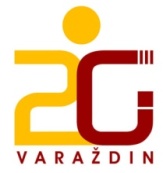 OBAVIJEST O REZULTATIMA JAVNOG OTVARANJA PRISTIGLIH PONUDA ZA DVODNEVNU EKSKURZIJU UČENIKA 2. RAZREDA DRUGE GIMNAZIJE VARAŽDIN U ŠK. GOD. 2023./2024.Obavještavamo agencije koje su dostavile svoje ponude za dvodnevnu ekskurziju učenika 2. razreda Druge gimnazije Varaždin da je na sastanku Povjerenstva za provedbu javnog poziva i izbor najpovoljnije ponude odabrane agencija Travelego iz Varaždina koja je ispunjavala uvjete natječaja.		         		Predsjednica Povjerenstva:				              Barbara Majhen Kasun, mag.educ.Roditeljski sastanak na kojem će se predstaviti odabrana agencija za dvodnevnu ekskurziju učenika 2. razreda održat će se 8. studenoga 2023. godine u 18.00 sati (učionica 37). 